推动创新进程：威卡（WIKA）建立新研发中心克林根堡，2019年12月。威卡（WIKA）持续加大对未来的投资：在总部克林根堡，集团正在为工业测量技术的发展建设一个新的研发中心。在新的综合大楼里，所有参与产品和解决方案过程创新的部门都将被集中在一起，这其中还包括实验室和机械生产设备。灵活的办公室结构可实现近距离有效的沟通。研发中心由三个相互连接的侧翼组成，在一楼大平层还设有生产区域。在它前面与之相连的还有大楼的另一部分，用于接待、培训和行政管理。完工的新大楼将于2020年下半年投入使用。关键词：研发中心威卡（WIKA）公司图片：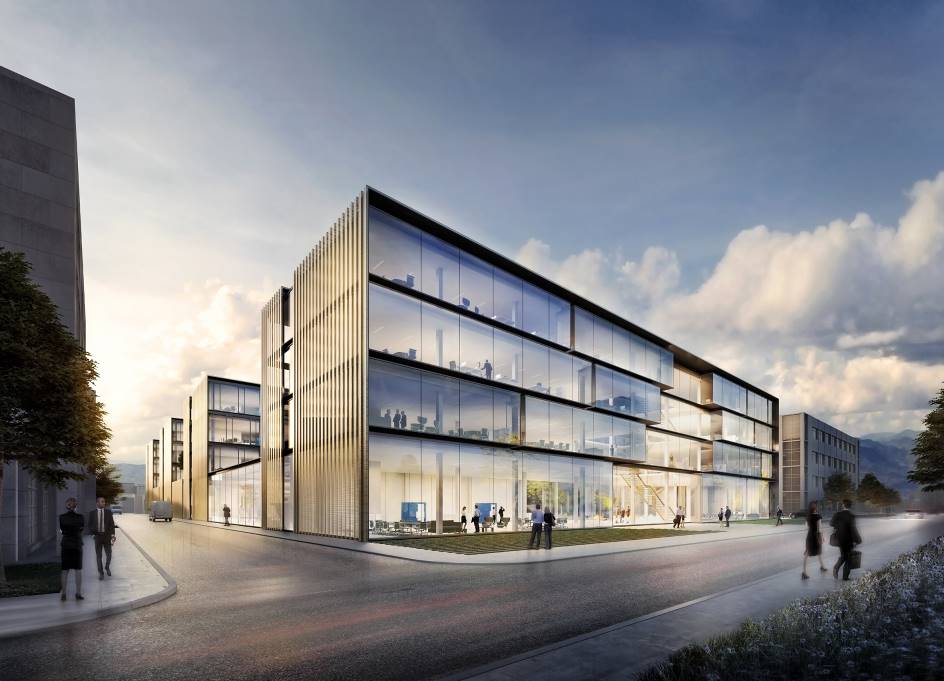 编辑：WIKA Alexander Wiegand SE & Co. KGAndré Habel NunesMarketing ServicesAlexander-Wiegand-Straße 3063911 Klingenberg/GermanyTel. +49 9372 132-8010Fax +49 9372 132-8008010andre.habel-nunes@wika.comwww.wika.cn威卡（WIKA）新闻 12/2019